	Thème 2 : Les enjeux contemporains de la planète ;  Agrosystèmes et développement durableStructure et fonctionnement des agrosystèmes 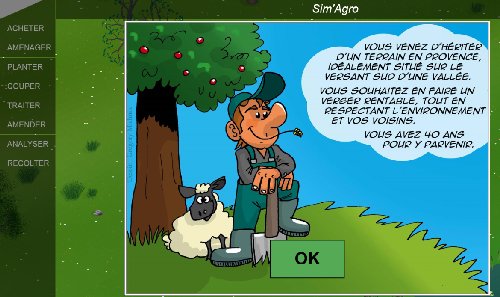 Utilisation d’un logiciel de simulation pour comprendre que l’organisation d’un agrosystème dépend des choix de l’exploitant et des contraintes du milieu: choix de la culture, d’irriguer, d’utiliser des engrais…